Exerce-toi  en utilisant le point de fuite pour dessiner avec le rapport d'échelle à l'être humain:    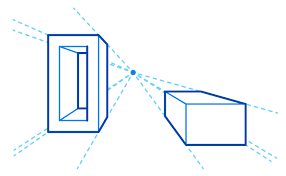 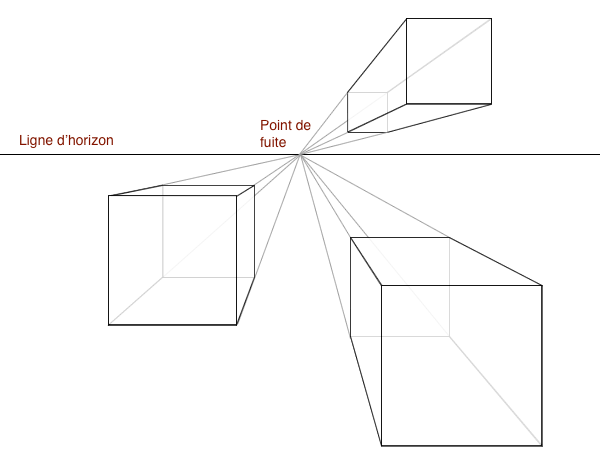 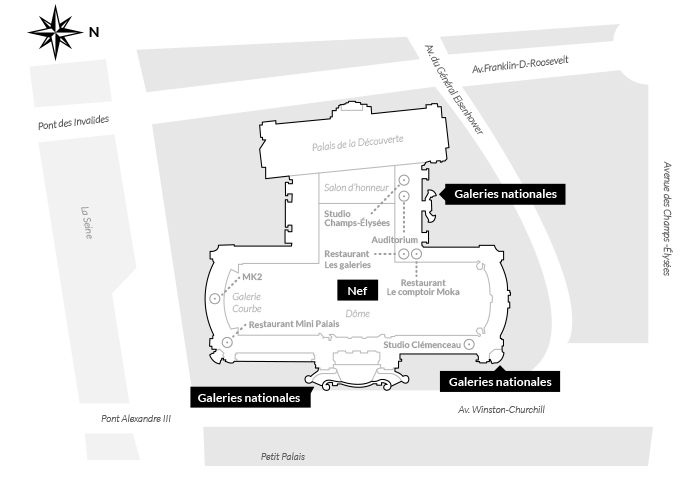 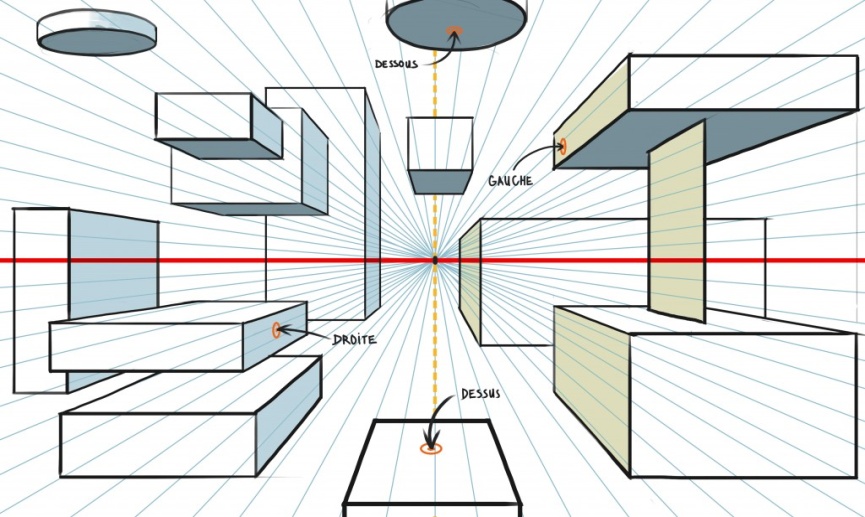 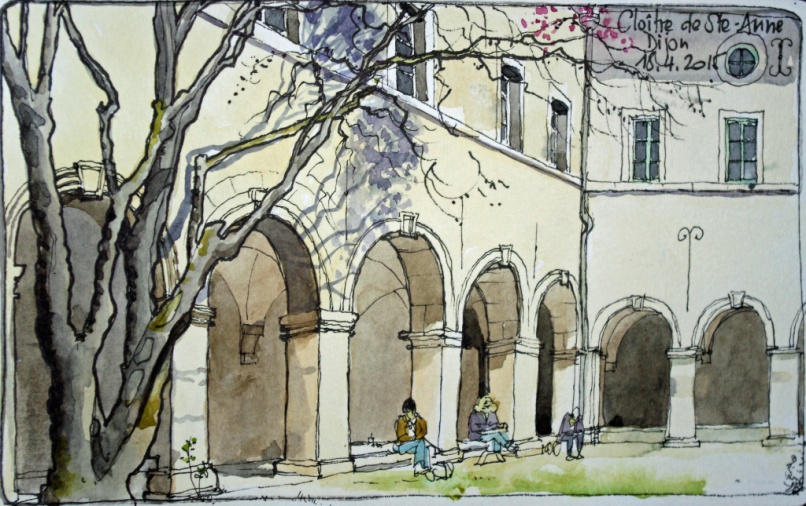 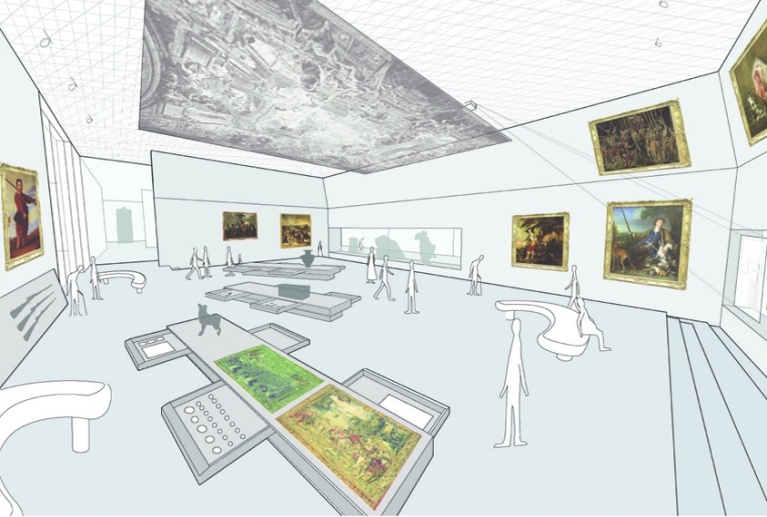 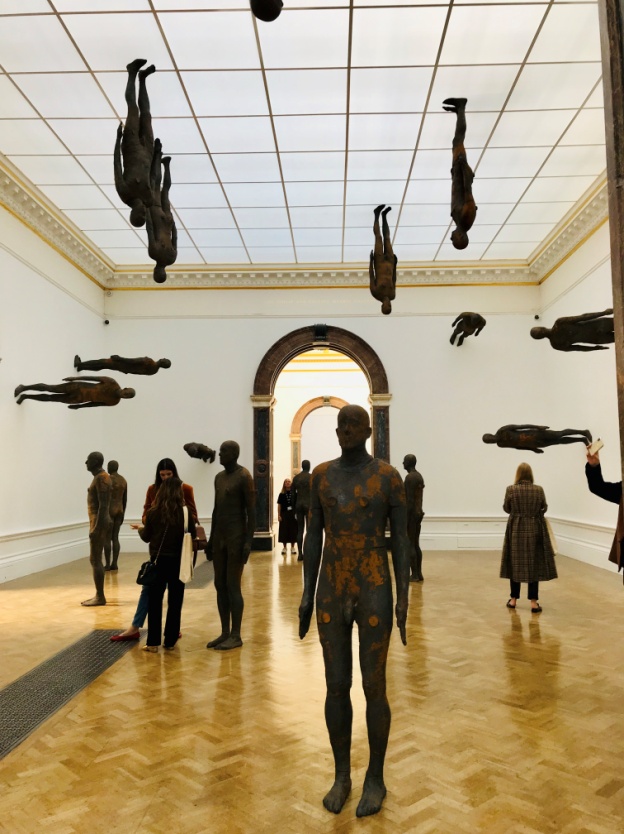 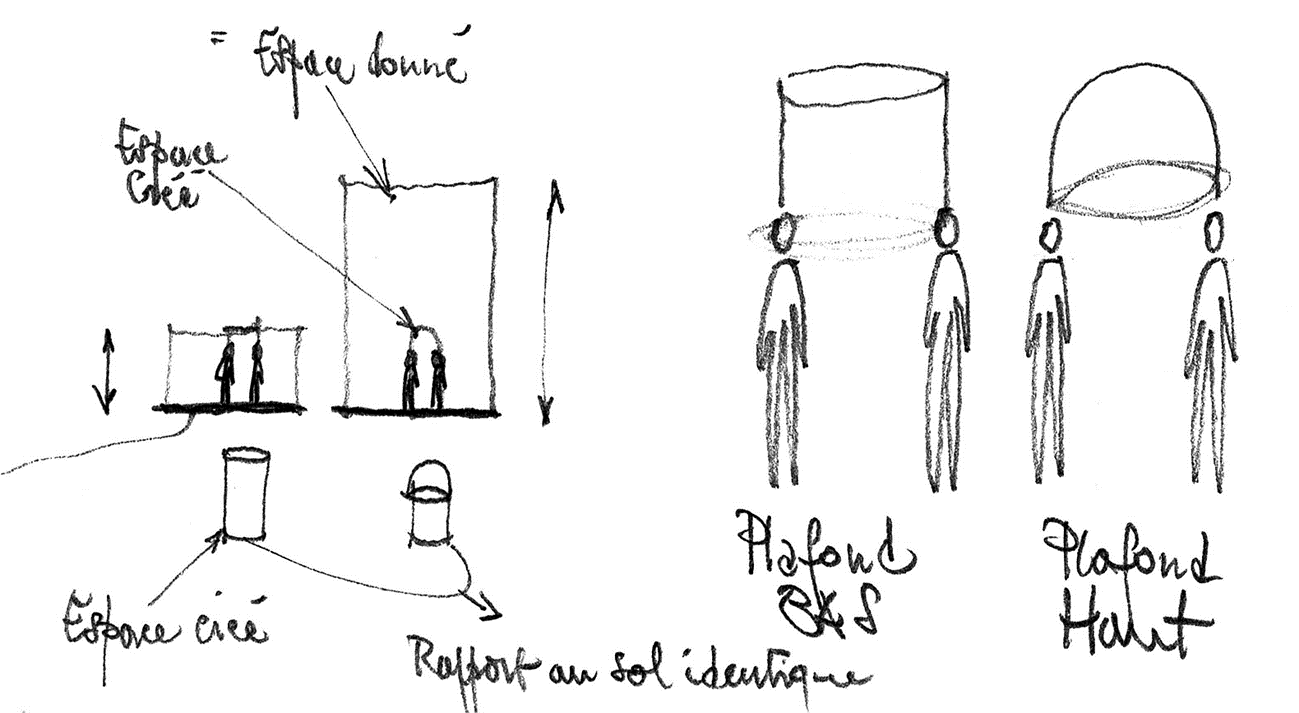 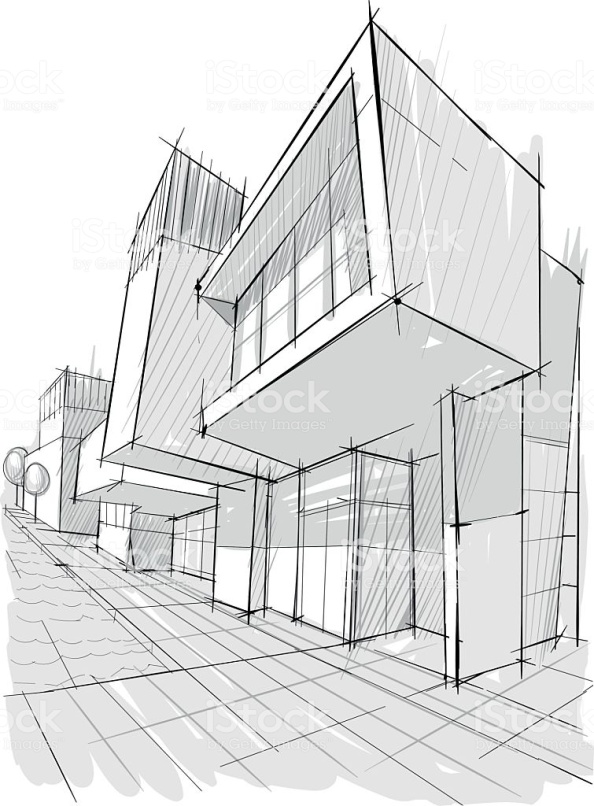 